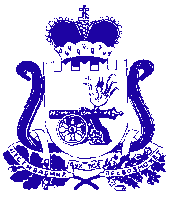 АДМИНИСТРАЦИЯ МУНИЦИПАЛЬНОГО ОБРАЗОВАНИЯ«КАРДЫМОВСКИЙ РАЙОН» СМОЛЕНСКОЙ ОБЛАСТИП О С Т А Н О В Л Е Н И Еот  07.12.2016                     №  00698В  соответствии с Федеральным законом от  06.10.2003  № 131-Ф3 «Об общих принципах организации местного самоуправления в Российской Федерации», постановлением Правительства РФ от 08.08.2012 № 808 «Об организации теплоснабжения в Российской Федерации и о внесении изменений в некоторые акты Правительства Российской Федерации», в целях оперативного рассмотрения обращений потребителей по вопросам надежности теплоснабжения  муниципального образования «Кардымовский район» Смоленской области, Администрация муниципального образования «Кардымовский район» Смоленской области, Федерального закона от 27. 07. 2010 № 190- ФЗ «О теплоснабжении», в соответствии с Правилами оценки готовности к отопительному периоду, утвержденными приказом Министерства энергетики Российской Федерации от 12.03.2013 № 103, Администрации муниципального образования «Кардымовский район» Смоленской областип о с т а н о в л я е т: 1.  Внести в приложение № 1 постановления  Администрации муниципального образования «Кардымовский район» Смоленской области от 16.10.2014  года №  00703  «Об утверждении порядка рассмотрения    обращений потребителей по     вопросам  надежности  теплоснабжения    муниципального    образования               «Кардымовский район» Смоленской области» (в редакции   постановления          Администрации муниципального образования «Кардымовский  район» Смоленской области от 14.09.2016 года  № 00510)  изменения, изложив его в  новой редакции согласно приложению к настоящему постановлению.2.    Назначить заместителя Главы муниципального образования    «Кардымовский район» Смоленской области Д.Ю.Григорьева ответственным  за осуществление ежедневного, а в течение отопительного периода - круглосуточного принятия и   рассмотрения обращений потребителей по вопросам надежности теплоснабжения на территории сельских поселений муниципального образования «Кардымовский район» Смоленской области.3.   Назначить заместителя Главы муниципального образования «Кардымовский район» Смоленской области В.В. Плешкова ответственным  за осуществление ежедневного, а в течение отопительного периода - круглосуточного принятия и   рассмотрения обращений потребителей по вопросам надежности теплоснабжения на территории муниципального образования Кардымовского городского поселения    Кардымовского района Смоленской области. 4.  Отделу  по связям со СМИ  Администрации муниципального образования «Кардымовский район» Смоленской области разместить настоящее постановление на официальном сайте Администрации муниципального образования                  «Кардымовский район» Смоленской области.5. Контроль над  исполнением настоящего постановления оставляю за собой.6. Настоящее постановление вступает в  силу со дня его подписания.Приложение № 1к постановлению Администрации муниципального     образования «Кардымовский район» Смоленской областиот 07.12.2016  №  00698ПОРЯДОК
рассмотрения обращений потребителей по вопросам надежности теплоснабжения муниципального образования «Кардымовский район» Смоленской области 1. Настоящий Порядок рассмотрения обращений потребителей по вопросам надежности теплоснабжения муниципального образования «Кардымовский район» Смоленской области разработан в соответствии с постановлением Правительства Российской Федерации от 08.08.2012  № 808 «Об организации теплоснабжения в Российской Федерации и о внесении изменений в некоторые акты Правительства Российской Федерации» и в целях оперативного рассмотрения обращений потребителей по вопросам надежности теплоснабжения, поступившим в администрацию муниципального образования «Кардымовский район» Смоленской области.2. Прием обращений потребителей по вопросам надежности теплоснабжения осуществляется уполномоченным должностным лицом (далее по тексту – должностное лицо) по адресу: п. Кардымово, ул. Ленина, дом 14.   3. Обращения юридических лиц принимаются к рассмотрению при наличии заключенного договора теплоснабжения, обращения потребителей-граждан принимаются к рассмотрению независимо от наличия заключенного в письменной форме договора теплоснабжения.4. Обращения могут подаваться потребителями в письменной форме, а в течение отопительного периода - в устной форме, в том числе по телефону:   (48167)     4-19-23.5. Теплоснабжающая (теплосетевая) организация обязана ответить на запрос должностного лица органа местного самоуправления в течение 3 дней (в течение              3 часов в отопительный период) со времени получения. В случае неполучения        ответа на запрос в указанный срок должностное лицо органа местного самоуправления в течение 3 часов информирует об этом органы прокуратуры.6. Ответ на обращение потребителя должен быть представлен в течение                        5 рабочих дней (в течение 24 часов в отопительный период) с момента его поступления. Дата и время отправки должна быть отмечена в журнале регистрации жалоб (обращений). Должностное  лицо  органа местного самоуправления обязано проконтролировать исполнение предписания теплоснабжающей (теплосетевой) организацией. 7. Обращение, полученное должностным лицом, регистрируется в журнале регистрации обращений потребителей по вопросам надежности теплоснабжения  (далее – Журнал).          6. После регистрации обращения должностное лицо обязано:- определить характер обращения (при необходимости уточнить его у потребителя);- проверить достоверность представленных потребителем документов, подтверждающих факты, изложенные в его обращении;           7. Должностное лицо в течение 3 дней (в течение 6 часов в отопительный      период) обязано:   - определить причины нарушения параметров надежности теплоснабжения; - установить, имеются ли подобные обращения (жалобы) от других потребителей, теплоснабжение которых осуществляется с использованием тех же объектов; - проверить наличие подобных обращений в прошлом по данным объектам; - при необходимости провести выездную проверку обоснованности обращений потребителей.О внесении изменений в постановление Администрации муниципального образования «Кардымовский район» Смоленской области от 16.10.2014 года № 00703 «Об утверждении порядка рассмотрения обращений потребителей по вопросам надежности теплоснабжения муниципального образования «Кардымовский район» Смоленской области» И.п. Главы муниципального образования «Кардымовский район» Смоленской   областиД.Ю. Григорьев